ҠАРАР                                                                        РЕШЕНИЕ       	   17 март 2023 й.                       № 366                            17 марта 2023 г.О признании утратившим силу решения Совета сельского поселенияУлу-Телякский сельсовет муниципального района Иглинский район Республики Башкортостан от 30 мая 2016года №103 «Об утверждении Положения о порядке размещения сведений о доходах, расходах, об имуществе и обязательствах имущественного характера отдельных категорий лиц, замещающих муниципальную должность в Совете сельского поселенияУлу-Телякский сельсовет муниципального района Иглинский район Республики Башкортостан, и членов их семей на официальном сайте органов местного самоуправления сельского поселения Улу-Телякский сельсовет муниципального района Иглинский район Республики Башкортостан и предоставления этих сведений средствам массовой информации»	В соответствии с Федеральным законом от 6 февраля 2023 г. № 12-ФЗ «О внесении изменений в Федеральный закон «Об общих принципах организации публичной власти в субъектах Российской Федерации" и отдельные законодательные акты Российской Федерации» Совет сельского поселения Улу-Телякский сельсовет муниципального района Иглинский район Республики Башкортостан р е ш и л:	1. Признать утратившими силу решения Совета сельского поселения Улу-Телякский сельсовет муниципального района Иглинский район Республики Башкортостан:	-от 30 мая 2016 года №103 «Об утверждении Положения о порядке размещения сведений о доходах, расходах, об имуществе и обязательствах имущественного характера отдельных категорий лиц, замещающих муниципальную должность в Совете сельского поселения Улу-Телякский сельсовет муниципального района Иглинский район Республики Башкортостан, и членов их семей на официальном сайте органов местного самоуправления сельского поселения Улу-Телякский сельсовет муниципального района Иглинский район Республики Башкортостан и предоставления этих сведений средствам массовой информации»;	-от 23 декабря 2019 года №53 «О внесении изменений в решение Совета сельского поселения Улу-Телякский сельсовет муниципального района Иглинский район Республики Башкортостан от  30 мая 2016года №103 «Об утверждении Положения о порядке размещения сведений о доходах, расходах, об имуществе и обязательствах имущественного характера отдельных категорий лиц, замещающих муниципальную должность в Совете сельского поселения Улу-Телякский сельсовет муниципального района Иглинский район Республики Башкортостан, и членов их семей на официальном сайте органов местного самоуправления сельского поселения Улу-Телякский сельсовет муниципального района Иглинский район Республики Башкортостан и предоставления этих сведений средствам массовой информации».	2. Разместить настоящее решение на информационном стенде в здании  администрации сельского  поселения по адресу: 452425,РБ,Иглинский  район, с.Улу-Теляк, ул. Ленина,14а и на официальном сайте органов местного самоуправления сельского поселения Улу-Телякский сельсовет муниципального района Иглинский район Республики Башкортостан.	3. Контроль за исполнением настоящего решения возложить на комиссию по соблюдению Регламента Совета, статуса и этики депутата Совета сельского поселения Улу-Телякский сельсовет муниципального района Иглинский район Республики Башкортостан (председатель – Бирюков Д.В.).Глава сельского поселения							          Р.Р.Чингизов				БАШҠОРТОСТАН РЕСПУБЛИКАҺЫИГЛИН РАЙОНЫ
МУНИЦИПАЛЬ РАЙОНЫНЫҢ 
ОЛО ТЕЛӘК АУЫЛ СОВЕТЫАУЫЛ  БИЛӘМӘҺЕ  СОВЕТЫ (БАШКОРТОСТАН РЕСПУБЛИКАҺЫИГЛИН РАЙОНЫОЛО  ТЕЛӘК АУЫЛ СОВЕТЫ)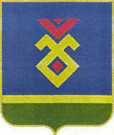 СОВЕТ СЕЛЬСКОГО ПОСЕЛЕНИЯУЛУ-ТЕЛЯКСКИЙ СЕЛЬСОВЕТ   МУНИЦИПАЛЬНОГО РАЙОНА ИГЛИНСКИЙ РАЙОН
РЕСПУБЛИКИ  БАШКОРТОСТАН(УЛУ-ТЕЛЯКСКИЙ СЕЛЬСОВЕТ   ИГЛИНСКОГО РАЙОНАРЕСПУБЛИКИ  БАШКОРТОСТАН